.RIGHT GRAPEVINE ¼ TURN RIGHT HITCH, ROCK RECOVER STEP BACK, SWEEP-SWEEP, COATER STEPWALK-WALK, ROCK RECOVER ¼ TURN LEFT, OVER, OUT, BEHIND, SWEEP, BEHIND, OUT, CROSS OVERRestart on 3rd wallSTEP PIVOT ½ TURN RIGHT, COASTER STEP, STEP PIVOT ½ TURN LEFT, COASTER STEPTOUCH RIGHT FORWARD, STEP RIGHT BACK, COASTER STEP, TOUCH RIGHT FORWARD, STEP RIGHT BACK, COASTER ¼ TURN LEFTREPEATRESTARTRestart on 3rd wall after 16 countsDance Tonight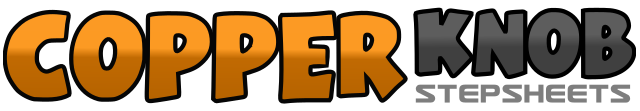 .......Count:32Wall:4Level:Improver.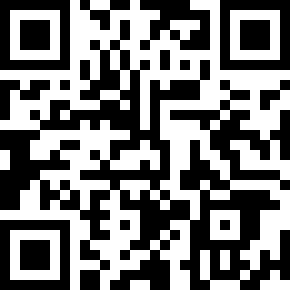 Choreographer:Geoff Langford (UK)Geoff Langford (UK)Geoff Langford (UK)Geoff Langford (UK)Geoff Langford (UK).Music:Dance Tonight - Paul McCartneyDance Tonight - Paul McCartneyDance Tonight - Paul McCartneyDance Tonight - Paul McCartneyDance Tonight - Paul McCartney........1&2&Step right to side, cross left behind right, turn ¼ right and step right forward, hitch left knee up3&4Rock left forward, recover to right, step left back5-6Sweep right from front to back and step right back, sweep left from front to back and step left back7&8Step right back, step left together, step right forward1-2Step left forward, step right forward3&4Rock left forward, recover on right, turn ¼ left and step left to side5&6&Cross right over left, step left to side, cross right behind left, sweep left from front to back7&8Step left back, step right to side, cross left over right1-2Step right forward, turn ½ right and step left back3&4Step right back, step left together, step right forward5-6Step left forward, turn ½ left and step right back7&8Step left back, step right together, step left forward1-2Touch right toe forward, step right back3&4Step left back, step right together, step left forward5-6Touch right toe forward, step right back7&8Turn ¼ left and step left back, step right together, step left forward